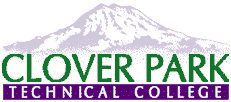 Clover Park Technical CollegeAll Hazard (Safety Committee) Meeting MinutesMeeting Date/Start and End Time:September 24, 2019 2:01 p.m. to 2:20 p.m.Attendees:Lisa Beach, Dave Meyers, Christopher Saucedo, Loree Chiaro, Jenna Pollock, Susan Hoppe, Fred Schuneman, Greg Doyon, Michael Smith, Tula Mollas, Dean Massey, Nick Darling, Hannah Precour, Dawn Schuler, Kurt Freeman, Terri McIntyre, Julie Watts, Sheli SledgeReview of previous meeting minutes for corrections and/or approval:No changes requested/reportedReport of progress from prior meeting tasks to be done:N/AHazards or concerns identified or reported since last meeting:Loree Chiaro mentioned that the hazardous waste in Cosmetology needs attention. Lisa will follow up.Susan Hoppe reported that there is a bad smell in the Building 17 staff lounge.  Terri McIntyre will follow up.Sheli Sledge asked about obtaining first aid kits.  It was advised that each department, program, etc. is expected to buy the type of first aid kit needed for their location and activities.  Kimberly Bills in Purchasing can assist with vendors.AEDs are located in the Security Vehicle, Building 8 and Building 23.  Building 31 is in the process of adding one and additional areas have shown interest.Review of accidents/injuries/near-misses since last meeting:One visitor accident was reported near Building 10.  A child fell hitting his/her head on a rock.Other discussions:N/ANext meeting date/time/location:November 26, 2019, 2:00 p.m., Building 19-Room 107Prepared by:Lisa R. Beach, Director of ComplianceReview prior meeting minutes here.